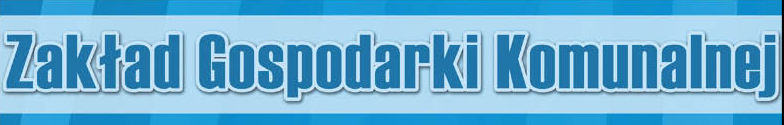                                                                              Środa Wielkopolska, dnia 30 listopada 2020 r. Przetarg: ZGK/5/2020 Wyjaśnienia treści Specyfikacji Istotnych Warunków ZamówieniaDotyczy: zamówienia publicznego prowadzonego w trybie przetargu nieograniczonego pn. „Dostawa oleju napędowego  na rzecz Zakładu Gospodarki Komunalnej”Działając na podstawie art. 38 ust. 1 ustawy z dnia 29 stycznia 2004 roku – Prawo zamówień publicznych (dalej PZP), w związku z otrzymaną od Wykonawcy prośbą o wyjaśnienie treści SIWZ, Zamawiający podaje treść pytań Wykonawcy wraz z odpowiedziami:
Czy Zamawiający dopuszcza możliwość zmiany poprzez zaakceptowanie wysłania oferty na adres mailowy Zamawiającego w formie elektronicznej podpisanej kwalifikowanym podpisem elektronicznym i otworzy ofertę dopiero w dniu i godzinie otwarcia ofert oraz wysłania wszelkich dokumentów na wezwanie również w formie elektronicznej lub zamieści postępowanie na platformie zakupowej, na której będzie możliwość elektronicznego złożenia oferty? Wykonawca motywuje prośbę sytuacją pandemiczną w kraju, a udzielenie zgody na to pytanie może warunkować złożenie oferty przez Wykonawcę.Postępowanie prowadzone jest w oparciu o przepisy ustawy z dnia 29 stycznia 2004 r. Prawo zamówień publicznych. Sposób złożenia oferty został opisany w SIWZ. Oferta musi być sporządzona w języku polskim, pismem czytelnym, pod rygorem nieważności w formie pisemnej. Zamawiający nie dopuszcza złożenia oferty mailem w formie elektronicznej.Czy Zamawiający wyraża zgodę na zmianę w formularzu ofertowym (pkt 4-5) w taki sposób, aby wyliczenie wynikało z ceny detalicznej brutto z dnia 25.11 ze stacji paliw Wykonawcy, uwzględniając upust w PLN (od ceny brutto) lub %? Zamawiający nie wyraża zgody. Zamawiający podtrzymuje zapisy SIWZ.Czy Zamawiający dopuszczając możliwość dokonywania zakupu paliwa w formie bezgotówkowej przy użyciu kart paliwowych zaakceptuje, aby karty paliwowe wydane zostały w ciągu 10 dni roboczych od przedłożenia wniosku/zamówienia na karty przez Zamawiającego na dedykowanym portalu internetowym, do którego Zamawiający otrzyma dostęp po podpisaniu umowy, lub przedłożenia wniosku/zamówienia w przypadku blokady danej karty (utrata, zmiana danych i itp.) lub zamówienia nowej karty?Wykonawca nie ma możliwości zapewnienia rozliczeń z odroczonym terminem płatności i warunkami handlowymi zawartymi w umowie przed otrzymaniem przez Zamawiającego kart paliwowych.Zamawiający nie wyraża zgody. Zamawiający podtrzymuje zapisy SIWZ.Czy Zamawiający wyraża zgodę na dodanie na końcu zapisu § 1 ust. 1 następującego sformułowania: „… za wyjątkiem okresów przejściowego wyłączenia stacji paliw z powodu awarii systemu jej obsługi lub dostawy paliwa”?Zamawiający nie wyraża zgody. Zamawiający podtrzymuje zapisy SIWZ.Czy Zamawiający wyraża zgodę na odstąpienie od wymogu zawartego w (§ 1 ust. 5 projektu umowy) dotyczącego „czynności założenia plomby”? Wykonawca na swoich stacjach paliw nie świadczy powyższej usługi. Zamawiający nie wyraża zgody. Zamawiający podtrzymuje zapisy SIWZ.Czy Zamawiający wyraża zgodę na zmianę zapisu w § 3 ust.1 uwzględniając proponowane propozycje: „Rozliczenie za zakup paliwa przy użyciu kart paliwowych następować będzie na podstawie faktur, wystawianych przez Wykonawcę po zakończeniu danego okresu rozliczeniowego, zgodnie z przepisami podatkowymi. Strony ustalają następujące okresy rozliczeniowe trwające: od 01 do 15 dnia miesiąca kalendarzowego i od 16 do ostatniego dnia miesiąca kalendarzowego. Za datę sprzedaży uznaje się ostatni dzień okresu rozliczeniowego. Wykonawca do faktury załączy zbiorcze zestawienie transakcji dokonanych w danym okresie rozliczeniowym przez Zamawiającego, zawierające m.in.: rodzaj paliwa, numer rejestracyjny pojazdu, numer karty paliwowej, miejscowość i numer stacji paliw, datę dokonania transakcji, ilość paliwa, cenę brutto paliwa, należny rabat cenowy dla paliw.” lub w przy akceptacji e-faktury zamieszczonej na dedykowanym portalu: : "Rozliczenie za zakup paliwa przy użyciu kart paliwowych następować będzie na podstawie faktur, wystawianych przez Wykonawcę po zakończeniu danego okresu rozliczeniowego, zgodnie z przepisami podatkowymi. Strony ustalają następujące okresy rozliczeniowe trwające: od 01 do 07 dnia miesiąca kalendarzowego, od 08 do 15 dnia miesiąca kalendarzowego, od 16 do 22 dnia miesiąca kalendarzowego, od 23 do ostatniego dnia miesiąca kalendarzowego. Za datę sprzedaży uznaje się ostatni dzień okresu rozliczeniowego. Wykonawca do faktury załączy zbiorcze zestawienie transakcji dokonanych w danym okresie rozliczeniowym przez Zamawiającego, zawierające m.in.: rodzaj paliwa, numer rejestracyjny pojazdu, numer karty paliwowej, miejscowość i numer stacji paliw, datę dokonania transakcji, ilość paliwa, cenę brutto paliwa, należny upust dla paliw.”? Zamawiający nie wyraża zgody. Zamawiający podtrzymuje zapisy SIWZ.Czy Zamawiający wyraża zgodę dodania do § 5 ust. 2 projektu umowy po sformułowaniu „badań laboratoryjnych” następujący zapis: „zleconych przez wybrane przez Strony, niezależne, akredytowane laboratorium” ?Zamawiający nie wyraża zgody. Zamawiający podtrzymuje zapisy SIWZ.Czy Zamawiający wyraża zgodę na dodanie na końcu zapisu § 5 ust. 3 następującego sformułowania: „po uprzednim uwzględnieniu przez Wykonawcę reklamacji złożonej przez Zamawiającego."?Zamawiający nie wyraża zgody. Zamawiający podtrzymuje zapisy SIWZ.Czy Zamawiający wyraża zgodę na zmianę zwrotu „stwierdzenia” na zwrot udokumentowania, zawartego w § 5 projektu umowy ? Zamawiający nie wyraża zgody. Zamawiający podtrzymuje zapisy SIWZ.Czy istnieje możliwość zmiany w umowie w § 6 ust. 2 terminu płatności tak, aby wynosił 21 dni i liczony był od daty sprzedaży lub od daty wystawienia faktury, a nie od daty doręczenia faktury do siedziby Zamawiającego? Niestety, nie możemy spełnić wymagań Zamawiającego, ponieważ w systemie rozliczeniowo-księgowym Wykonawcy termin „od otrzymania” , z przyczyn braku możliwości windykacji należności, nie istnieje.Zamawiający nie wyraża zgody. Zamawiający podtrzymuje zapisy SIWZ.Czy Zamawiający wyraża zgodę na odstąpienie od wymogu podawania numeru rachunku bankowego Wykonawcy zawartego w § 6 ust. 2 projektu umowy, ponieważ numer ten widnieje każdorazowo na fakturze VAT? Zamawiający nie wyraża zgody. Zamawiający podtrzymuje zapisy SIWZ.Czy Zamawiający wyraża zgodę na zmianę zapisu § 7 ust.1 pkt 1 i pkt 2 uwzględniając proponowany zapis: „Strony ustalają, że w okresie obowiązywania umowy sprzedaż paliw przy użyciu kart paliwowych odbywać się będą po cenach detalicznych brutto obowiązujących na danej stacji paliw Wykonawcy w momencie realizacji transakcji, przy uwzględnieniu stałego upustu w wysokości … % lub …..zł brutto za jeden litr paliwa.”.Zamawiający nie wyraża zgody. Zamawiający podtrzymuje zapisy SIWZ.Czy Zamawiający wyraża zgodę na usunięcie sformułowania „narzut” zawartego w § 7 ust.1 pkt 2 lit. a) i b) projektu umowy ?Zamawiający nie wyraża zgody. Zamawiający podtrzymuje zapisy SIWZ.Czy Zamawiający wyraża zgodę na dodanie w § 7 ust.1 pkt 2 lit. a) i b) po zwrocie „PLN”, zwrot „brutto” ? Rabat proponowany przez Wykonawcę proponowany jest w kwocie detalicznej. Zamawiający nie wyraża zgody. Zamawiający podtrzymuje zapisy SIWZ.Czy Zamawiający wyraża zgodę na usunięcie treści zapisu w § 9 ust. 1 lit. c) dotyczącej kary umownej, ponieważ Wykonawca nie wykonuje takich czynności przy użyciu kart paliwowych? Zamawiający nie wyraża zgody. Zamawiający podtrzymuje zapisy SIWZ.Czy Zamawiający wyraża zgodę aby w § 9 projektu umowy dodać kolejny ustęp o następującej treści: "Niezależnie od sposobu rozliczenia kar umownych, Strona występująca z żądaniem zapłaty kary umownej wystawi na rzecz drugiej Strony notę księgową (obciążeniową) na kwotę należnych kar umownych."?Wykonawca informuje, że postępowanie reklamacyjne jest traktowane i rozpatrywane jako odrębny proces. Wszelkie koszty i kary umowne zastrzeżone na rzecz Zamawiającego są wypłacane z odrębnego konta Wykonawcy. Potrącanie kar umownych z przysługującego Wykonawcy wynagrodzenia bez wystawionej noty księgowej może być traktowane jako niezapłacenie faktury i spowodować naliczenie odsetek ustawowych za zwłokę.?Zamawiający nie wyraża zgody. Zamawiający podtrzymuje zapisy SIWZ.Czy Zamawiający dopuszcza możliwość zaakceptowania Regulaminu Wykonawcy dotyczącego warunków wydania i używania kart paliwowych w zakresie niesprzecznym z postanowieniami SIWZ?Zamawiający nie wyraża zgody. Zamawiający podtrzymuje zapisy SIWZ.Czy Zamawiający wyraża zgodę na zmianę terminu składania ofert na dzień 07.12.2020r.? Zamawiający nie wyraża zgody. Zamawiający podtrzymuje zapisy SIWZ.